« Наречие как часть речи». Урок русского языка  в 4 классе.Цели и задачи: исследовать новую часть речи – наречие по заданному плану;познакомить с особенностями наречия;учить отличать наречие от других частей речи;развивать логическое мышление, память, внимание, орфографическую зоркость;воспитывать умение работать в коллективе, дружеское отношение друг к другу.Форма работы: коллективнаяОборудование: презентация;Плакаты для блок-схемы, Дерево Знаний;ХОД УРОКАI. Организационный момент- Сегодня у нас много гостей  и мы, как гостеприимные хозяева, вначале окажем им внимание. Мы рады приветствовать Вас в классе нашем,Возможно, есть классы и лучше, и краше.Но пусть  Вам будет у нас светло,Пусть будет уютно и очень легко.Будем надеяться, что настроение у наших гостей улучшилось, и они с удовольствием отдохнут в нашем классе и порадуются за наши успехи. Вы знаете, что гость долго не задерживается и замечает очень многое. Давайте постараемся, чтобы они заметили только хорошее. II. Актуализация опорных знаний. -По какой большой теме работаем?-На какие большие 2 группы можно разбить все части речи?-Назовите самостоятельные части речи?-Назови служебные части речи?Чистописание1. Прописать каллиграфические соединения по образцу.на   е  ре   чи
2. Прочитать пословицу. (Слайд 2)Выучишь правило – выполнишь верно задание.– Как понимаете её смысл?– Спишите пословицу, укажите над каждым словом, какой частью речи является.– Какое слово не могли определить?
Дети: Слово «верно».III. Сообщение темы и цели урока– Представляем вам новую часть речи – наречие. (Слайд 3)– Цель нашего урока исследовать наречие._Какие задачи поставим на урок. Составим план нашего исследования. Вспомните, по какому плану построены определения других частей речи. Например, глагол.1. На какие вопросы отвечает? 
2. Что обозначает?
3. С какой частью речи связано?
4. Как изменяется?
5. Каким членом предложения является?IV. Исследование по заданному плану1. Прочитайте наречия, задайте вопросы. (Слайд 4)– На какие вопросы отвечает каждая группа наречий?2. – Следующий вопрос  исследуем (Слайд 5) V. Физминутка. Гимнастика для глазРисуй глазами треугольник,
Теперь его переверни вершиной вниз,
И вновь глазами ты по периметру веди.
Рисуй восьмёрку вертикально, 
Ты головою не крути,
А лишь глазами, осторожно 
Ты вдоль по линиям веди
И на бочок её клади.
Теперь следи горизонтально
И в центре ты остановись,
Зажмурься крепко, не ленись.
Глаза открываем мы, наконец,
Зарядка окончена. – Какие наречия встретились?VI. Продолжение исследования3. – Исследуем наречие дальше. Узнаем, с какой частью речи связано наречие. (Слайды 5, 6)Работа в карточках 2 – Сегодня наш класс участвует в кукольном спектакле. Мы давно начали готовиться к нему. Вчера была последняя репетиция. Наши актёры хорошо подготовились, поэтому мы уверенно двинулись на сцену.Участвует (когда? ) сегодня, начали готовиться (когда?) давно, была (когда?) вчера, подготовились (как?) хорошо,  двинулись (почему?) поэтому, двинулись (как?) уверенно.– Найдите в тексте наречия, определите вопросы, на которые они отвечают.– От какого слова будете задавать вопросы к наречию? Выпишите словосочетания. Определим, что обозначае т наречие? (признак действия)– Сделайте вывод, от какой части речи зависит наречие?– Правильно, от глагола! В Древнем Риме наречие так и называли «приглаголием». Определим, что обозначает  наречие? (признак действия)4. – А сейчас узнаем как изменяется наречие. (Слайд 7)– Запишите все возможные словосочетания с наречием «вчера» и глаголом «приехать» в женском и мужском роде, во множественном числе. Сделайте вывод.Дети: Наречие – неизменяемая часть речи.5. – Исследуем следующий вопрос: каким членом предложения является наречие? (Слайд 7)Упр 126 (Списать1 предложение ,разобрать по членам)– Определите, каким членом предложения является наречие. Сделайте вывод.Проверка выполнения. Дети: Наречия в предложении являются обстоятельствами.Для чего нужны наречия в русском языке?  (работа в парах) уточняют, где, когда, как происходит действие)VII. Работа над правилом 2. Составляю на доске блок-схему.  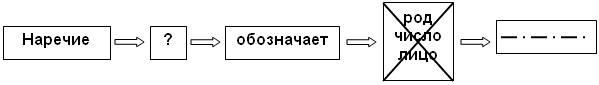 – Расскажите правило по блок-схеме. Проверим по учебнику.    Правило читаемVIII. Итог урока– Чем пополнили свою Копилку Знаний?IX. Домашнее задание1. Подбери наречия синонимы2. Подбери наречия антонимыX. Релаксация  – А сейчас узнаем не зря ли мы провели время на уроке.На доске плакат с изображением Дерева Знаний (яблоня). Дети самостоятельно анализируют свою работу на уроке и прикрепляют на дерево яблочко, цветок или жёлтый листик. Яблочко – «Я всё понял!»Цветок – «Кое в чем еще сомневаюсь, необходимо повторить»Листик – «Зря время потерял!»                                                       Тест.1. Наречие – это …А) склоняемая часть речи;Б) спрягаемая часть речи;В) неизменяемая часть речи.2. В предложении наречие чаще всего бывает:А) обстоятельством;Б) определением;В) дополнением.3. Наречие чаще всего связано с …А) существительным;Б) глаголом;В) союзом.4. Наречие часто называют …А) присоюзие;Б) приглаголие;В) припредложение.домашнее задание  упр 126 правилоВесело, интересно, дружно, неожиданно.
Вчера, сегодня, завтра, потом, сейчас, давно.
Слева, внизу, справа, вверху, вдали. 
Налево, направо, вниз, вверх, вперёд. 
Сверху, снизу, справа, оттуда, издали. КАК? 
КОГДА?
ГДЕ? 
КУДА? 
ОТКУДА?Холодно –зябко
печально –грустно
правильно –верно
весело –интересно
торопливо – поспешно,скороБлизко –далеко
поздно –рано
вверху –внизмного –мало
громко –тихо
грустно –веселорано –поздно
легко – трудно
глубоко –мелко